Gwasanaethau Tai a’r EconomiADRAN GLANHAU GWASANAETHAU CYMORTHSwydd-DdisgrifiadSwydd:	GlanhawrPwrpas y Swydd: 	Sicrhau y darperir gwasanaeth glanhau effeithlon ac effeithiol ym mhob adeilad o fewn y contract canolog yn ogystal â chontractau unigol allanol.Prif GyfrifoldebauMae’r amrywiaeth o waith y mae’r staff glanhau yn ei wneud yn cynnwys glanhau pob ystafell, y toiledau, y coridorau, y grisiau, dosbarthiadau, neuaddau chwaraeon ac unrhyw ardaloedd eraill sy'n cael eu defnyddio, yn ôl cyfarwyddiadau'r Goruchwyliwr Safle/Ardal.Gwneud yr holl waith i'r safon foddhaol gydnabyddedig  ac ar yr amlderau a bennir gan yr awdurdod yn ôl cyfarwyddyd Goruchwyliwr y Safle/Ardal.Hysbysu’r Goruchwyliwr Safle/Ardal ynghylch unrhyw beth sy'n debygol o effeithio ar eu gwaith neu unrhyw beth y dylai ef / hi fod yn ymwybodol ohono yn eu barn hwy.Cadw’r loceri storio, y cypyrddau a’r peirianwaith mewn cyflwr glân a thaclus.Defnyddio offer a deunyddiau glanhau yn y modd penodedig, gan gymryd cyfrifoldeb am yr offer a ddefnyddir a sicrhau eu bod yn cael eu defnyddio a’u storio yn ddiogel.Arwyddo i mewn ac allan yn ddyddiol a chwblhau unrhyw waith papur yn ôl y galw. Rhoi gwybod i’r Goruchwyliwr Safle/Ardal cyn gynted ag y bo modd am unrhyw reswm sy’n cael effaith ar eich presenoldeb yn y gwaith.Unrhyw waith arall yn ôl cyfarwyddyd y Goruchwyliwr Safle/Ardal.Darllen a chydymffurfio â dogfennau iechyd a diogelwch yr Awdurdod a dogfennau COSHH.MANYLION AM YR UNIGOLYN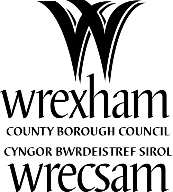 ** Ystyrir addasiadau rhesymol o dan y Ddeddf Cydraddoldeb* Mae'n rhaid i bob un o'r gofynion a nodir fod yn fesuradwy.  Nodwch y dull gweithredu a ddefnyddir i asesu a yw’r ymgeiswyr yn bodloni’r gofynion:Teitl Swydd GlanhawrID Gwerthuso Swydd170GraddfaL02GofynionHanfodolDymunolMesurir drwy*CymwysterauGwybodaeth ac ymwybyddiaeth o Iechyd a Diogelwch a rheoliadau COSHH FfG/TProfiad / cymhwyster mewn technegau codi a symud yn gorfforolFfG/TGwybodaeth ArbenigolProfiad blaenorol mewn swydd debygFfG.C.GProfiad o ddefnyddio peiriannau GlanhauFfG.C.GSgiliau Ymarferol a DeallusolSgiliau cyfathrebu da. FfG.C.GRhinweddau PersonolHunan-gymhellol a brwdfrydigFfG.C.GAgwedd hyblyg at y swydd a phatrymau gweithioFfG.C.GAmgylchiadau PersonolCorfforol fedrus i wneud yr holl ddyletswyddau **Gallu teithio ar draws y Fwrdeistref Sirol i ymgymryd â gwaith (e.e. mynd i gyfarfodydd/ymweld â chleientiaid neu safleoedd gwaith)CydraddoldebGwybodaeth am Gydraddoldeb ac Amrywiaeth ac ymroddiad iddyntFfG/CDealltwriaeth o bwysigrwydd y Gymraeg a Diwylliant CymruFfG/CFfGFfurflen Gais am SwyddTTystysgrif CymhwysterCCyfweliadPPrawf